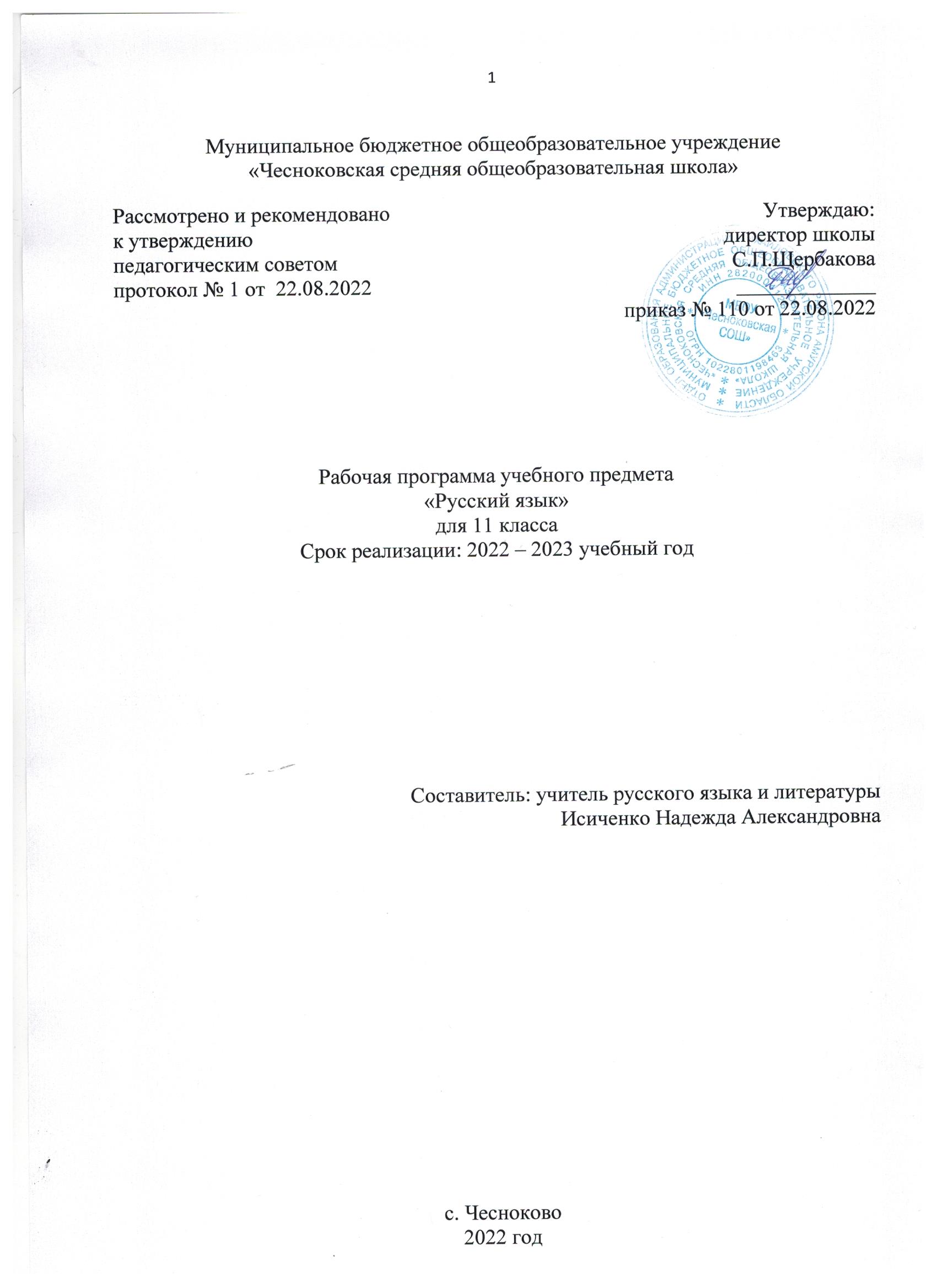 Пояснительная запискаПрограмма разработана на основе следующих нормативных документов:Федеральный государственный образовательный стандарт среднего общего образования (с последующими изменениями и дополнениями), утверждён приказом Минобрнауки РФ от 17.05.2012 N 413;Основная образовательная программа среднего общего образования МБОУ «Чесноковская СОШ»;Концепция преподавания русского языка и литературы в РФ. Распоряжение Правительства РФ от 09.04. 2016 г. № 637 – р;Программа по предмету «Русский язык». 10 – 11 классы. Базовый уровень / авт.-сост. Н.Г. Гольцова. – 4-е изд. – М.: ООО «Русское слово – учебник», 2020. (ФГОС. Инновационная школа)Федеральный  перечень учебников, рекомендованных министерством образования и науки Российской Федерации к использованию в образовательном процессе в общеобразовательных  учреждениях на 2020-2021уч.г Цели и задачи, решаемые при реализации рабочей программывоспитание гражданской позиции, культуры межнационального общения; формирование отношения к русскому языку как к духовной, нравственной ценности;развитие познавательной активности, коммуникативных способностей, речи и мышления на межпредметной основе, навыков самообразования и самоорганизации, использования языка в различных сферах и ситуациях общения, умения пользоваться всеми видами лингвистических словарей;усвоение знаний о языке в соответствии с Обязательным минимумом содержания среднего (полного) общего образования;закрепление и углубление знаний о языке как системе, разных языковых уровнях, единицах языка и их взаимодействии между собой, языковых нормах, функционально-стилистической системе языка;расширение знаний о тексте; совершенствование навыков конструирования текста;овладение умениями распознавать, анализировать, сравнивать, классифицировать языковые явления, оценивать их в соответствии с нормами русского языка, различать варианты и нарушения норм языка; обогащение словарного запаса и грамматического строя речи учащихся;применение полученных знаний, умений и навыков на практике, лингвистических знаний и умений на уроках литературы, при анализе литературного произведения; повышение уровня речевой культуры;формирование навыков орфографической и пунктуационной грамотности, индивидуально-речевого стиля учащихся.Сведения о программе, на основании которой разработана рабочая программа, обоснование выбора программы, информация о внесенных измененияхПрограмма по русскому языку для 10 класса составлена на основе федерального компонента государственного стандарта среднего (полного) общего образования,  Примерной программы среднего (полного) общего образования по русскому языку (базовый уровень), Программы'  Русский язык. 10-11 классы:  учебник для     общеобразовательных учреждений в 2 ч. / Н.Г.Гольцова, И.В.Шамшин, М.А.Мищерина. – 8-е изд. -  М.: ООО «Русское слово - учебник», 2019. – 448 -- соответствует  стандарту основного общего образования по русскому языку, социальному заказу родителей;- построена с учётом принципов системности, научности, доступности и преемственности;- способствует развитию коммуникативной компетенции учащихся;- обеспечивает условия для реализации практической направленности, учитывает возрастную психологию учащихся.Определение места и роли предмета в овладении обучающимися требований к уровню подготовки обучающихся, информация о количестве учебных часовРабочая программа предназначена для изучения русского языка на базовом уровне и составлена из расчета 1 час в неделю, 35 часов в год.  Предлагаемый курс должен обеспечить более высокий уровень языковой подготовки учащихся и способствовать восприятию языка как системы, повысить орфографическую и пунктуационную грамотность, расширить лингвистический кругозор выпускников средней школы, уделить должное внимание формированию коммуникативной, языковой и культуроведческой компетентности учащихся.Изучаемый в 10 классе материал  рассматривается на текстовой основе, в тесной связи с синтаксисом и пунктуацией, комплексным анализом текста, а в 11 классе изучение синтаксиса и пунктуации происходит в тесной связи с морфологией и орфографией. С целью подготовки учащихся к ЕГЭ продумана система практических и  контрольных работ, комплексный анализ текста, работу со средствами художественной выразительности, различные виды лингвистического анализа. Особое место отводится фонетическому разбору, показывающему изменение качества звука в потоке речи, трудностям орфоэпии, видам морфемного и словообразовательного разбора.Технологии,  формы и методы обучения: 	Здоровьесберегающие, информационные, личностно-ориентированные технологии, развитие критического мышления, элементы модульной технологии и др. Основными формами организации учебной деятельности являются уроки усвоения учебного материала, уроки закрепления новых знаний, уроки контроля и самоконтроля, уроки развития речи, индивидуальная и групповая работа. Присутствуют уроки-семинары, уроки-исследования и др.Механизмы формирования ключевых компетенций обучающихсяПри изучении русского языка на базовом уровне развиваются общеучебные умения:коммуникативные (базовые умения использования языка во всех сферах общения);интеллектуальные (синтез, обобщение, сравнение и сопоставление, противопоставление, оценивание, классификация);информационные (извлечение информации из различных источников);организационные (осуществление контроля и самоконтроля).Контроль за результатами обучения осуществляется в следующих направлениях:речевые умения и навыки (формы контроля: доклад, устное сообщение);умение выполнять разнообразные виды разбора на основе имеющихся лингвистических знаний (формы контроля: комплексный анализ текста, фонетический, морфемный и словообразовательный, морфологический, синтаксический, орфографический и пунктуационный разборы);умение воспроизводить аудированный текст с соблюдением орфографических и пунктуационных норм (формы контроля: контрольный диктант, изложение с творческим заданием (с элементами сочинения), подробное и сжатое изложение);умение создавать текст того или иного функционального стиля, типа речи, жанра (формы контроля: сочинения разнообразных жанров, реферат).Учебник: Гольцова  Н.Г. Русский язык. 10-11 классы:  учебник для     общеобразовательных учреждений в 2 ч. / Н.Г.Гольцова, И.В.Шамшин, М.А.Мищерина. – 8-е изд. -  М.: ООО «Русское слово - учебник», 2019. – 448Содержание учебного материалаПовторение и обобщение изученного материала 10 класса СИНТАКСИС И ПУНКТУАЦИЯОсновные	понятия	синтаксиса	и	пунктуации.	Основные	синтаксические единицы. Основные принципы русской пунктуации. Пунктуационный анализ.СловосочетаниеКлассификация словосочетаний. Виды синтаксической связи. Синтаксический разбор словосочетания.ПредложениеПонятие о предложении. Классификация предложений. Предложения простые и сложные. Простое предложениеВиды предложений по цели высказывания. Виды предложений по эмоциональной окраске. Предложения утвердительные и отрицательные. Виды предложений по структуре. Двусоставные и односоставные предложения. Главные члены предложения. Тире между подлежащим и сказуемым. Распространенные и нераспространенные предложения. Второстепенные члены предложения. Полные и неполные предложения. Тире в неполном предложении. Соединительное тире. Интонационное тире. Порядок слов в простом предложении. Инверсия. Синонимия разных типов простого предложения. Простое осложненное предложение. Синтаксический разбор простого предложения. Однородные члены предложения. Знаки препинания в предложениях с однородными членами. Знаки препинания при однородных и неоднородных определениях. Знаки препинания при однородных и неоднородных приложениях. Знаки препинания при однородных членах, соединенных неповторяющимися союзами. Знаки препинания при однородных членах, соединенных повторяющимися и парными союзами. Обобщающие слова при однородных членах. Знаки препинания при обобщающих словах. Обособленные члены предложения. Знаки препинания при обособленных членах предложения. Обособленные и необособленные определения. Обособленные приложения. Обособленные обстоятельства. Обособленные дополнения. Уточняющие, пояснительные и присоединительные члены предложения. Параллельные синтаксические конструкции. Знаки препинанияпри сравнительном обороте. Знаки препинания при словах и конструкциях, грамматически не связанных с предложением. Знаки препинания при обращениях. Знаки препинания при вводных словах и словосочетаниях. Знаки препинания при вставных конструкциях. Знаки препинания при междометиях. Утвердительные, отрицательные, вопросительно-восклицательные слова.Сложное предложениеПонятие о сложном предложении. Знаки препинания в сложносочиненном предложении. Синтаксический разбор сложносочиненного предложения. Знаки препинания в сложноподчиненном предложении с одним придаточным. Синтаксический разбор сложноподчиненного предложения с одним придаточным. Знаки препинания в сложноподчиненном предложении с несколькими придаточными. Синтаксический разбор сложноподчиненного предложения с несколькими придаточными. Знаки препинания в бессоюзном сложном предложении. Запятая и точка с запятой в бессоюзном сложном предложении. Двоеточие в бессоюзном сложном предложении. Тире в бессоюзном сложном предложении. Синтаксический разбор бессоюзного сложного предложения. Период. Знаки препинания в периоде. Синонимия разных типов сложного предложения. Предложения с чужой речьюСпособы передачи чужой речи. Знаки препинания при прямой речи. Знаки препинания при диалоге. Знаки препинания при цитатах.Употребление знаков препинанияСочетание знаков препинания. Вопросительный и восклицательный знаки. Запятая и тире. Многоточие и другие знаки препинания. Скобки и другие знаки препинания. Кавычки и другие знаки препинания. Факультативные знаки препинания. Авторская пунктуация.КУЛЬТУРА РЕЧИЯзык и речь. Культура речи как раздел науки о языке, изучающий правильность и чистоту речи. Правильность речи. Культура речи и её основные аспекты: нормативный, коммуникативный, этический. Соблюдение норм речевого поведения в различных ситуациях и сферах общения. Основные коммуникативные качества речи и их оценка. Причины коммуникативных неудач, их предупреждение и преодоление. Культура учебно-научного и делового общения (устная и письменная формы). Культура публичной речи. Культура разговорной речи. Культура письменной речи.СТИЛИСТИКАСтилистика как раздел науки о языке, который изучает стили языка и стили речи, а также изобразительно-выразительные средства.Функциональные стили. Классификация функциональных стилей. Научный стиль. Официально-деловой стиль. Публицистический стиль. Разговорный стиль. Особенности литературно-художественной речи.Текст. Закономерности построения текста. Функционально-смысловые типы речи: повествование, описание, рассуждение. Информационная переработка текста. Анализ текстов разных стилей и жанров.ИЗ ИСТОРИИ РУССКОГО ЯЗЫКОЗНАНИЯМ.В. Ломоносов. А.Х. Востоков. Ф.И. Буслаев. В.И. Даль. Я.К. Грот. А.А. Шахматов. Л.В. Щерба. Д.Н. Ушаков. В.В. Виноградов. С.И. Ожегов.Повторение и систематизация изученного материалаУчебно-тематическое планированиеПовторение - 4 час .Синтаксис и пунктуация — 18+3 час.Культура речи — 3 час.Стилистика — 3 час.Из истории русского языкознания — 1 часПовторение и обобщение изученного — 2 часовПеречень учебно-методического обеспеченияУМК по предмету:Гольцова  Н.Г. Русский язык. 10-11 классы:  учебник для     общеобразовательных учреждений в 2 ч. / Н.Г.Гольцова, И.В.Шамшин, М.А.Мищерина. – 8-е изд. -  М.: ООО «Русское слово - учебник», 2019. – 448 с.  Гольцова Н.Г., Мищерина М.А.  Русский язык. 10-11 классы: книга для учителя / Н.Г.Гольцова, М.А.Мищерина. – 5-е изд -  М.: ООО «ТИД «Русское слово – РС», 2009. – 304 с.Будникова Н.Н., Дмитриева Н.И., Холявина Т.Г. Поурочные разработки по русскому языку: 10-11 классы. – М.: ВАКО, 2010. – 288 с. – (В помощь школьному учителю).Календарно-тематическое планирование по русскому языкудля 11 классаКритерии оценки достижений учащихся: Критерии и нормы оценивания письменных работСреди ошибок следует выделять негрубые, т.е. не имеющие существенного значения для характеристики грамотности. При подсчете ошибок две негрубые считаются за одну.К негрубым относятся ошибки орфографические:в исключениях из правил;в написании большой буквы в составных собственных наименованиях*в случаях слитного   и   раздельного   написания   приставок   в наречиях, образованных от существительных с предлогами, правописание которых не регулируется правилами;в случаях раздельного и слитного написания не с   прилагательными и причастиями, выступающими в роли сказуемого;в написании ы и ипосле приставок;в случаях трудного различия не и ни (Куда он только не обращался! Куда он ни обращался, никто не мог дать ему ответ. Никто иной не...; не кто иной, как; ничто иное не...; не что иное, как и др.);в собственных именах нерусского происхождения;пунктуационные:в случаях, когда вместо одного знака препинания поставлен другой;пропуске одного из сочетающихся знаков препинания или в нарушении ихпоследовательности.Необходимо учитывать также повторяемость и однотипность ошибок. Если ошибка повторяется в одном и том же слове или в корне однокоренных слов, то она считается за одну ошибку.Однотипными считаются ошибки на одно правило, если условия выбора правильного написания заключены в грамматических (в армии, в здании; колют, борются) и фонетических (пирожок, сверчок) особенностях данного слова.Не считаются однотипными ошибки на такое правило, в котором для выяснения правильного написания одного слова требуется подобрать другое (опорное) слово или его форму (вода — воды, рот —ротик, грустный — грустить, резкий —резок).Первые три однотипные ошибки считаются за одну, каждая следующая подобная ошибка учитывается как самостоятельная. Если в одном слове с непроверяемыми орфограммами допущены две ошибки и более, то все они считаются за одну ошибку.Диктант оценивается одной отметкой.В контрольной работе, состоящей из диктанта и дополнительного (фонетического, лексического, орфографического, грамматического и т.п.) задания, выставляются две оценки (за диктант и за дополнительное задание). При этом орфографические и пунктуационные ошибки, допущенные при выполнении дополнительных заданий, учитываются при выведении оценки за диктант.Оценка тестовых работПри проведении тестовых работ критерии оценок следующие:«5» - 90 – 100 %;«4» - 78 – 89 %;«3» - 60 – 77 %;«2»- менее 59 %.Устный опрос является одним из основных способов учета знанийучащихся по русскому	языку.	Развернутый	ответ	ученика	должен		представлятьсобой связное,	логически	последовательное	сообщение	на	определенную тему,показывать его умение применять определения, правила в конкретных случаях.Приоценкеответаучениканадоруководствоватьсяследующимикритерия ми:полнота и правильность ответа;степень осознанности, понимания изученного;Степень выполнения учащимся общих требований к ответу«5»	1)	ученик	полно	излагает	изученный	материал,	дает правильноеопределение языковых понятий;обнаруживает понимание материала, может обосновать свои суждения,применить знания на практике, привести необходимые примеры не только изучебника, но и самостоятельно составленные;излагает материал последовательно, правильно с точки зрения нормлитературного языка.«4» - ученик дает ответ, удовлетворяющий тем же требованиям, что и дляотметки «5», но допускает 1-2 ошибки, которые сам же исправляет, и 1- 2недочета в последовательности и языковом оформлении излагаемого.«3» - ученик обнаруживает знание и понимание основных положенийданной темы, но:излагает материал неполно и допускает неточности в определениипонятий или формулировке правил;не умеет достаточно глубоко и доказательно обосновать свои суждения ипривести свои примеры;излагает материал непоследовательно и допускает ошибки в языковомоформлении излагаемого.«2» - если ученик обнаруживает незнание большей части соответствующегораздела изучаемого материала, допускает ошибки в формулировке определенийи правил, искажающие их смысл, беспорядочно и неуверенно излагает материал.Оценка «2» отмечает такие недостатки в подготовке ученика, которые являютсясерьезным препятствием к успешному овладению последующим материалом.Отметка «5», «4», «3» может ставиться не только за единовременныйответ (когда на проверку подготовки ученика отводится определенное время),но и за рассредоточенный во времени, т.е. за сумму ответов, данных ученикомна протяжении урока (выводится поурочный балл), при условии, если в процессеурока не только заслушивались ответы учащегося, но и осуществляласьпроверка его умения применять знания на практике.Критерии и нормативы оценки ИЗЛОЖЕНИЙ и СОЧИНЕНИЙСочинения и изложения — основные формы проверки умения правильно ипоследовательноизлагатьмысли,уровняречевойподготовкиучащихся.Сочинения	и	изложения	вX-XI	классах	проводятся	в	соответствии стребованиями раздела программы «Развитие навыков связной речи».Примерный объем текста изложений и сочиненийК указанному объёму сочинений учитель должен относиться как кпримерному, так как объём ученического сочинения зависит от многихобстоятельств, в частности от стиля и жанра сочинения, характера темы изамысла, темпа письма учащихся, их общего развития.Критериями оценки содержания и композиционного оформленияизложений и сочинений являются:соответствие	работы	теме,	наличие	и	раскрытие	основной	мысли высказывания;полнота раскрытия темы;правильность фактического материала;последовательность и логичность изложения;правильное композиционное оформление работы.Нормативы оценки содержания и композиции изложений и сочиненийвыражаются в количестве фактических и логических ошибок и недочетов.Так, отметка «5» ставится при отсутствии каких-либо ошибок, нарушающихперечисленные критерии, а отметку «4» можно поставить при наличии двухнедочетов в содержании.Основными качествами хорошей речи, которые лежат в основе речевыхнавыков учащихся, принято считать богатство, точность, выразительность речи, правильность, уместность употребления языковых средств, поэтому изложения и сочинения оцениваются с точки зрения следующих критериев:богатство (разнообразие) словаря и грамматического строя речи;стилевое единство и выразительность речи;правильность и уместность употребления языковых средств.Показателями богатства речи являются большой объем активного словаря, развитой грамматический строй, разнообразие грамматических форм конструкций, использованных в ходе оформления высказывания.Показатель точности речи - умение пользоваться синонимическимисредствами языка и речи, выбрать из ряда возможных то языковое средство, которое наиболее уместно в данной речевой ситуации. Точность речи, такимобразом, прежде всего, зависит от умения учащихся пользоваться синонимами, от умения правильно использовать возможности лексической сочетаемости слов, понимания различных смысловых оттенков лексических единиц, правильности и точности использования некоторых грамматических категорий (например, личных и указательных местоимений).Выразительность речи предполагает такой отбор языковых средств, которые соответствуют целям, условиям и содержанию речевого общения. Этозначит, что пишущий понимает особенности речевой ситуации, спецификуусловий речи, придает высказыванию соответствующую стилевую окраску иосознанно отбирает образные, изобразительные средства. Так, в художественном описании,например,уместныоценочныеслова,тропы,лексическиеморфологическ ие категории, употребляющиеся в переносном значении. Здесьнеуместны термины, конструкции и обороты, свойственные научному стилюречи.Снижает	выразительность	школьных	сочинений	использование штампов,канцеляризмов,словсосниженнойстилистическойокраской,неумение пользоваться стилистическими синонимами.Правильностьиуместностьязыковогооформленияпроявляется	отсутствии ошибок, нарушающих литературные нормы - лексические играмматические (а в устной речи произносительные) - и правила выбораязыковых средств в соответствии с разными задачами высказывания.Изложение и сочинение оценивается двумя оценками: первая – засодержание работы и речь, вторая – за грамотность.При выставлении оценки за содержание и речевое оформление согласноустановленным нормам необходимо учитывать все требования, предъявляемые к раскрытию темы, а также к соблюдению речевых норм (богатство, выразительность, точность).При выставлении второй оценки учитывается количество орфографических, пунктуационных и грамматических ошибок. Грамматические ошибки, такимобразом, не учитываются при оценке языкового оформления сочинений иизложений.Основные критерии оценки за изложение и сочинение Содержание и речь. Грамотность«5»1.Содержание работы полностью соответствует теме. 2.Фактические ошибки отсутствуют.Содержание излагается последовательно.Работа	отличается	богатством	словаря,	разнообразием используемыхсинтаксических конструкций, точностью словоупотребления.Достигнуты стилевое единство и выразительность текста.В целом в работе допускается 1 недочет в содержании ,1-2 речевых недочета.Допускаются:орфографическая, или 1 пунктуационная, или 1 грамматическая ошибки«4»Содержание работы в основном соответствует теме(имеютсянезначительные отклонения от темы).Содержание	в	основном	достоверно,	но	имеются	единичные фактическиенеточности.Имеются	незначительные	нарушения	последовательности	в изложениимыслей.Лексический и грамматический строй речи достаточно разнообразен. 5.Стиль работы отличается единством и достаточной выразительностью.В целом в работе допускается не более 2 недочетов в содержании и не более3-4 речевых недочетов.Допускаются:орфографические и 2 пунктуационные ошибки, или 1 орфографическая и3 пунктуационные ошибки, или 4 пунктуационные ошибки при отсутствииорфографических ошибок, а также 2 грамматические ошибки«3»В работе допущены существенные отклонения.Работа	достоверна	в	главном,	но	в	ней	имеются	отдельные фактическиенеточности.Допущены отдельные нарушения последовательности изложенияБеденсловарьиоднообразныупотребляемыесинтаксическиеконструкции, встречается неправильное словоупотребление.Стиль работы не отличается единством, речь недостаточно выразительна.В целом в работе допускается не более 4 недочетов в содержании и 5 речевых недочетов.Допускаются:4 орфографические и 4 пунктуационные ошибки, или 3 орф. и 5 пунк., или 7пунк. при отсутствии орфографических«2»Работа не соответствует теме. Допущено много фактических неточностей. Нарушена последовательность мыслей во всех частях работы, отсутствует связьмежду ними, работа не соответствует плану. Крайне беден словарь, работанаписана короткими однотипными предложениями со слабо выраженной связьюмежду ними, часты случаи неправильного словоупотребления. Нарушеностилевое единство текста.В целом в работе допущено 6 недочетов и до 7 речевых недочетов. Допускаются:7 орф. и 7 пунк. ошибок, или 6 орф. и 8 пунк., или 5 орф. и 9 пунк., или 9 пунк., или 8 орф. и 5 пунк., а также 7 грамматических ошибок№п/пТема урокапланфактПовторениеПовторениеПовторениеПовторение1Повторение и обобщение пройденного по фонетике, графике, орфоэпии и орфографии3.092Повторение по теме «Морфемика и  словообразование»10.093Обобщающее повторение по теме     «Морфология»17.094П.Р. №1 по теме «Повторение изученного в      10 кл.»24.09Синтаксис и пунктуацияСинтаксис и пунктуацияСинтаксис и пунктуацияСинтаксис и пунктуация5Синтаксис. Пунктуация. Основные     принципы русской   пунктуации.   Пунктуационный анализ          предложения. Словосочетание как  синтаксическая единица. Виды синтаксической связи.Синтаксический           разбор словосочетания1.106Р.Р. Обучение написанию сочинения- рассуждения по исходному тексту.8.107Предложение как единица синтаксиса. Простое предложение. Виды предложений по структуре. Постановка тире в простом    предложении15.108Простое осложненное предложение. Синтаксический разбор простого предложения. Предложение с однородными членами.22.109Знаки препинания при однородных членах, соединённых неповторяющимися, повторяющимися и парными союзами. Обобщающие слова при однородных  членах предложения29.1010К.Р. №2по теме «Простое предложение»(тестирование в формате ЕГЭ).12.1111Обособленные члены предложения.  Обособленные и необособленные  определения. Обособленные приложения19.1112Р.Р. Обучение написанию сочинения- рассуждения по исходному тексту.  Редактирование текста.26.1113Обособленные обстоятельства и    дополнения.3.1214Уточняющие,пояснительные, присоединительные члены предложения. Знаки препинания при сравнительных    оборотах и обращениях.10.1215Вводные слова и вставные конструкции.17.1216Междометия. Утвердительные,    отрицательные, вопросительно- восклицательные слова.24.1217К.Р. №3 по теме «Простое осложненное  предложение» (по материалам ЕГЭ)21.0118Сложные предложения. Знаки препинания в сложносочинённом предложении.28.0119Знаки препинания в сложноподчинённомпредложении с одним и несколькими           придаточными.4.0220Готовимся к ЕГЭ. Урок-практикум по  материалам ЕГЭ11.0221Знаки препинания в бессоюзном сложном.18.0222Сложные предложения с разными видами связи. Сложное синтаксическое целое.  Абзац.25.0223Р.Р.Обучение написанию сочинения-  рассуждения по исходному тексту4.0324Способы передачи чужой речи. Знакипрепинания при прямой речи, диалоге и цитатах. Сочетание знаков препинания. Факультативные знаки препинания.Авторская пунктуация11.0325К.Р. №4 по теме «Сложное предложение»(тестирование в формате ЕГЭ).18.03Культура речиКультура речиКультура речиКультура речи26Культура речи как раздел науки о языке. КР и её основные аспекты: нормативный, коммуникативный, этический.Коммуникативная целесообразность, уместность, точность, ясность,  выразительность речи. Соблюдение норм речевого поведения в различных ситуациях   и сферах общения.25.0327Основные коммуникативные качества речи   и их оценка. Причины коммуникативных неудач, их предупреждение и преодоление.8.0428Культура учебно-научного и делового общения (устная и письменная формы).   Культура публичной речи. Культура   разговорной речи. Культура письменной речи.15.04СтилистикаСтилистикаСтилистикаСтилистика29Стилистика. Функциональные стили.  Научный стиль. Официально-деловой  стиль. Публицистический стиль. Анализ текстов22.0430Разговорный стиль. Особенности литературно-художественного стиля.  Текст. Закономерности построения текста. Функционально-смысловые типы речи29.0431К.Р. №5Самостоятельный анализ  предложенного текста6.05Из истории языкознанияИз истории языкознанияИз истории языкознанияИз истории языкознания32Из истории русского языкознания13.0533Повторение. Готовимся к ЕГЭРабота с материалами открытого банка заданий ФИПИ20.0534Повторение. Готовимся к ЕГЭ Работа с материалами открытого банка заданий ФИПИВиды письменны х работОтметкаОтметкаОтметкаОтметкаВиды письменны х работ«5»«4»«3»«2»Ответы	на вопросы(6-11 классы)Верно даны ответы на все вопросы.Соотношение орфографическ их	ипунктуационн ых ошибок1-2/1-2Верно	даны ответы на все вопросы, допущена неточность в 2-3 вопросах.. Соотношение орфографическ их	ипунктуационн ых ошибокБольшая часть ответов верна Соотношени е орфографич еских	и пунктуацион ных ошибок4-5/3-4Половина	и более	ответов неправильна Соотношение орфографичес ких		ипунктуационн ых ошибок 5 и более	/	6	и болееКонтрольный словарный—1-2 ошибки3-4 ошибки5	и	более ошибокКонтрольны й	текстовый диктантСоотношение орфографическ их	ипунктуационны х ошибок нет ошибок1   негрубая   /1Соотношение орфографическ их	ипунктуационн ых ошибок2/2 1/3 0/4Соотношени е орфографич еских	и пунктуацион ных ошибок4/4 3/5 0/7Соотношение орфографическ их	ипунктуационн ых ошибок 5 и более	/	7	и более	0/12	иДополнительные (грамматические) заданияВсе	заданиявыполнены верноВыполненоверно не менее 3/4 заданийВыполненоверно	неменее	1/2 заданийВыполненоверно	менее 1/2 заданийОбъем текста подробного изложения/ классного сочиненияКласс350-480 слов / 3,5 – 4,0 страницы10-11